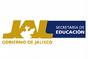 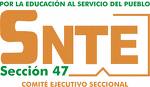 SINDICATO NACIONAL DE TRABAJADORES DE  47                SECRETARIA DE EDUCACION JALISCO.SOLICITUD DE PAGO GRATIFICACIÓN POR JUBILACIÓN EN EL NIVEL MEDIO SUPERIOR Y SUPERIOR._______________________________, Jalisco a _____________ de _______________ 20______________MAESTRA VANESA ISABEL RIVAS DIAZ DE SANDIDIRECTORA GENERAL DE PERSONALP R E S E N T E Por medio de este conducto me permito solicitar a usted gire sus apreciables  instrucciones a quien corresponda, a fin de que se me otorgue el pago de la prestación GRATIFICACIÓN POR JUBILACIÓN correspondiente al presente año, que es la compensación adicional que se otorga al trabajador con motivo de su pensión por jubilación por el tiempo efectivo de servicios prestados en el nivel superior, misma que fue autorizada por el SECRETARIO DE EDUCACIÓN, a través de la respuesta al pliego de demandas del Personal Docente y Apoyo y Asistencia a la Educación del Modelo de Educación Media Superior y Superior. Para tal efecto a continuación proporciono mis datos y anexo la documentación correspondiente.DATOS PERSONALES Y DE CENTRO DE TRABAJO:NOMBRE :_____________________________________________________________                    APELLIDÓ PATERNO               APELLIDÓ MATERNO                        NOMBRES(S)	R.F.C._________________________ FECHA DE INGRESO ___________________________CATEGORIA______________________________TELEFONO____________________________ESCUELA U OFICINA ___________________________________________________________DOCUMENTOS QUE ANEXO A Original y copia certificada del dictamen emitido por pensiones del estado en el que se apruebe la pensión  por jubilación_________________________________________________________(    )Hoja de servicios expedida por la oficina de archivo que certifique la antigüedad del trabajador en el nivel superior__________________________________________________________________(    )Copia del último talón de cheque_ ________________________________________________(    )Copia de baja por jubilación ____________________________________________________ (    )Copia de todos sus nombramientos_______________________________________________ (   )                   Agradeciendo de ante mano su amable atención, aprovecho la ocasión para enviarle un cordial saludoA T E N T A M E N T E________________________________________                                                  FIRMA DEL INTERESADO                              RECIBO DE RECEPCIÓN                                                                                    FOLIO_________________________NOMBRE DEL INTERESADO_____________________________________________________________INSTITUCION__________________________________________________________________________FECHA DE RECEPCIÓN_________________________________________________________________